SITE OVERVIEW: Yellow Site – minor constraintsSITE OVERVIEW: Yellow Site – minor constraintsTown Torquay Town Torquay Site Name Sladnor Park, Maidencombe Site Name Sladnor Park, Maidencombe HELAA Reference no.21T064ZP/1888/0024Customer Reference no.Leave Blank for nowSource of Site (call for sites, Local Plan allocation etc.).  Call for sitesCurrent useVacant former holiday camp Site descriptionsFormer holiday camp and estate on the east side of Teignmouth Road, Maidencombe.  The holiday use ceased in the late 1980s and the site is predominantly greenfield due to the passage of time. Total site area (ha)22 ha Gross site area (ha)22haApprox. yield120 units (and care home?) Map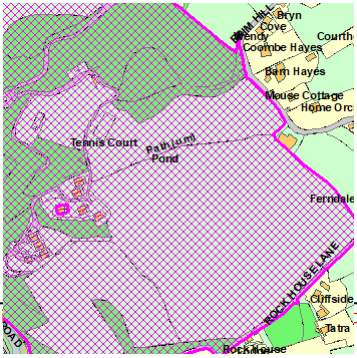 MapSUITABILITY ASSESSMENT: STAGE ASUITABILITY ASSESSMENT: STAGE AStrategic potential: 50+ dwellingsStrategic potential: 50+ dwellingsHousing?Employment?B ClassOther Use?Retail/G&T/C2Biodiversity- Within SAC/SSSITPOs Flood Zone 3bSmall part of the siteOther NPPF Showstoppers (not policy constraints)ConclusionSUITABILITY ASSESSMENT: STAGE B SUITABILITY ASSESSMENT: STAGE B AccessExisting access off Teignmouth Road (A379). Potential for secondary access from Rock House Lane.  Flood risk, water quality and drainageSome drainage issues on the site. Drainage and flood risk cited as a reason for refusal of P/2018/1053 , but previous permissions on the site. Heritage and Archaeology (including distance from assets). Listed buildings and Maidencombe Conservation Area in the vicinity.   On-site Scandinavian style lodges and c19th folly are unlisted heritage assets.Archaeology: Potential for medieval archaeology. Requires programme of archaeological mitigation.InfrastructureHealthcare/NHS Drainage/ sewerage infrastructure needed. LandscapeLandscape Sensitivity Level – Undeveloped coast.  Landscape Character Assessment AOLC8B Maidencombe: “highly sensitive”. Extensive tree cover and TPOs on site.  EcologyLP – OSWI/CWS/SSSI etc. GHB/Cirl Buntings Sustenance Zone/Pinch PointsSafety related constraintsNo Soils  (Agricultural Land classification) and contaminationNot agricultural land Local Plan C1 Countryside area –outside a Future Growth Area (SS2) C2 undeveloped coast OSWI – SS8 and NC1 Neighbourhood Plan TH12 Maidencombe- the site is outside of the Village Envelope. Development progress (where relevant)Extensive Planning history:AP/2020/0042 Lawfulness of commencement of 188 unit retirement village (P/2008/1418 and P/2009/0240/MRM dismissed.  3/03/2021)  Application P/2020/0315P/2018/1053 Continuing care retirement village (149 units) refused 7 January 2021. P/2007/1410 Retirement Village (116 units +90 bed care home) Approved 29/11/2007P/2006/0474 outline approval for care village approved 21/06/2006. OtherHELAA Panel Summary Maidencombe Residents Association will be in opposition to this site.Lack of pavements for pedestrians along public highway.Rural character, but schools and amenities are relatively close by.Potential for rural exception site.Discussions regarding affordable housing – some noted the limited suitability for households that are not car owners, others countered that affordable housing caters to a broad range of housing needs including some households that would own cars.Issue of foul drainage is a challenge but not insurmountable.Site potentialAVAILABILITY ASSESSMENT The site promoter(s) has confirmed that the site will be available for development within:AVAILABILITY ASSESSMENT The site promoter(s) has confirmed that the site will be available for development within:The next 5 yearsA 6-10 year periodCirca 130 units- if principle of development accepted. An 11-15 year periodLater than 15 years